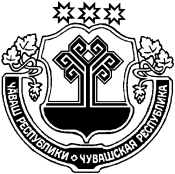 О внесении изменений в ПорядокФормирования, утверждения и ведения Плана-графика закупок товаров, работ, услуг для обеспечения муниципальных нужд Магаринского сельского поселения Шумерлинского района Чувашской РеспубликиВ целях приведения в соответствие Федеральным законом от 1 мая 2019 г. № 71-ФЗ «О внесении изменений в Федеральный закон «О контрактной системе в сфере закупок товаров, работ, услуг для обеспечения государственных и муниципальных нужд» Порядка формирования, утверждения и ведения Планов-графиков (планов) закупок товаров, работ, услуг для обеспечения муниципальных нужд Магаринского сельского поселения Шумерлинского района Чувашской Республики, утвержденного постановлением администрации Магаринского сельского поселения Шумерлинского района Чувашской Республики от 17.10.2014 г. № 70.Администрация Магаринского сельского поселения Шумерлинского района Чувашской Республики ПОСТАНОВИЛА:1. Внести в Порядок формирования, утверждения и  ведения Планов-графиков закупок товаров, работ, услуг для обеспечения муниципальных нужд Магаринского сельского поселения Шумерлинского района Чувашской Республики, утвержденный постановлением администрации Магаринского сельского поселения Шумерлинского района от 17.10.2014 № 70 следующие изменения:- п.9 изложить в следующей редакции «Внесение в соответствии с частью 8 статьи 16 Федерального закона от 5 апреля 2013 года № 44-ФЗ «О контрактной системе в сфере закупок товаров, работ, услуг для обеспечения государственных и муниципальных нужд» изменений в план-график может осуществляться не позднее чем за один день до дня размещения в единый информационной системе извещения об осуществлении существующей закупки или направления приглашения принять участие в  в определении поставщика (подрядчика, исполнителя)закрытым способом либо в случае заключения контракта с единственным поставщиком (подрядчика, исполнителя) в соответствии с частью1 статьи 93 Федерального закона от 5 апреля 2013 года № 44 –ФЗ «О контрактной системе в сфере закупок товаров, работ, услуг для обеспечения государственных и муниципальных нужд»- не позднее чем за один день до дня заключения контракта».2.  Настоящее постановление вступает в силу после официального опубликования в издании «Вестник Магаринского сельского поселения Шумерлинского района», но не ранее 01.10.2019 г. Глава  Магаринского сельского поселения                                                       Л.Д. ЕгороваЧĂВАШ  РЕСПУБЛИКИÇĚМĚРЛЕ РАЙОНĚЧУВАШСКАЯ РЕСПУБЛИКАШУМЕРЛИНСКИЙ  РАЙОНМАКАРИН ЯЛПОСЕЛЕНИЙĚНАДМИНИСТРАЦИЙĚЙЫШĂНУ04.09.2019 с. 47 №Тури Макарин ялěАДМИНИСТРАЦИЯМАГАРИНСКОГО СЕЛЬСКОГО  ПОСЕЛЕНИЯПОСТАНОВЛЕНИЕ04.09.2019 г. № 47деревня Верхний Магарин